La mythologie grecqueChoisissez un mythe grec qui vous intéresse. Voir votre livret pour les suggestions possibles. Tâche: Illustrez une bande dessinée qui raconte le mythe de votre dieu ou déesse					OUÉcriture créative -- Racontez un mythe grec de la perspective personnelle de l’un des personnages qui se trouve dans l’histoire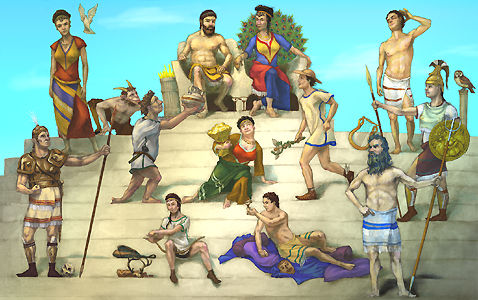 Intention: Apprécier les légendes grecques comme une façon d’apprendre plus au sujet des sociétés passéesCritères: Voir la rubrique ci-dessousRubriqueHistoireL’histoire reflète l’apprentissage et une connaissance du sujet.0	1	2	3	4	5La créativitéLes détails pertinents sont inclus, les images sont appropriées, l’utilisation de la couleur ou la langue descriptive, l’élève a pris des risques dans la création d’un produit original.0	1	2	3	4	5Le vocabulaire et l’orthographeLe vocabulaire et l’orthographe sont soignés. Les fautes d’orthographes et de grammaires ne nuisent pas à la compréhension.0	1	2	3	4	5La bibliographieLes ressources utilisées sont claires0	1	2